городской округ г.Дивногорск Красноярского края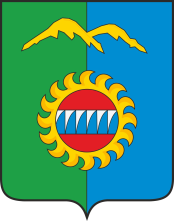 Дивногорский городской Совет депутатовРЕШЕНИЕ    30.03.2022                                     г. Дивногорск                                     № 20-______-ГСО внесении изменения в решение городского Совета депутатов от 29.09.2021 №14-84-ГС «Об утверждении Порядка размещения на официальном сайте городского округа г.Дивногорск Красноярского края в информационно-телекоммуникационной сети «Интернет» сведений о доходах, расходах, об имуществе и обязательствах имущественного характера, представленных лицами, замещающими муниципальные должности» 	В соответствии с Федеральным законом от 07.02.2011 № 6-ФЗ              «Об общих принципах организации и деятельности контрольно-счетных органов субъектов Российской Федерации и муниципальных образований»           (в редакции от 01.07.2021 №255-ФЗ), решением городского Совета депутатов от 24.11.2021 №16-100-ГС «Об утверждении Положения о Контрольно-счетном органе городского округа город Дивногорск Красноярского края» (ст.4 п.1,2), руководствуясь ст.50 Устава города, городской Совет депутатов РЕШИЛ:	1. Внести в решение городского Совета депутатов от 29.09.2021                 №14-84-ГС «Об утверждении Порядка размещения на официальном сайте городского округа г.Дивногорск Красноярского края в информационно-телекоммуникационной сети «Интернет» сведений о доходах, расходах, об имуществе и обязательствах имущественного характера, представленных лицами, замещающими муниципальные должности» (далее - Порядок) изменение следующего содержания:- в пункте 2 Порядка подпункт «а» изложить в следующей редакции:«а) Главы города Дивногорска, депутатов Дивногорского городского Совета, Председателя, заместителя председателя и аудитора Контрольно-счетного органа города Дивногорска (далее – лица, замещающие муниципальные должности);».	2. Настоящее решение вступает в силу в день, следующий за днем его опубликования в газете «Огни Енисея» и подлежит размещению в информационно-телекоммуникационной сети Интернет на официальном сайте администрации города Дивногорска.	3. Контроль за исполнением настоящего решения возложить                      на постоянную комиссию по законности, правопорядку, защите прав граждан и информационной политике (Коршун Е.Г.).Глава города								 С.И.ЕгоровПредседательгородского Совета депутатов			                         Ю.И.Мурашов